rmu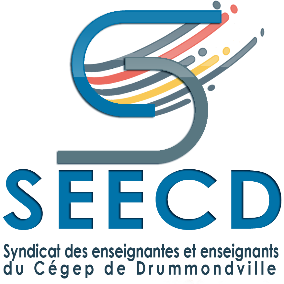 Élections au bureau syndical
2017-2018

Mise en nomination